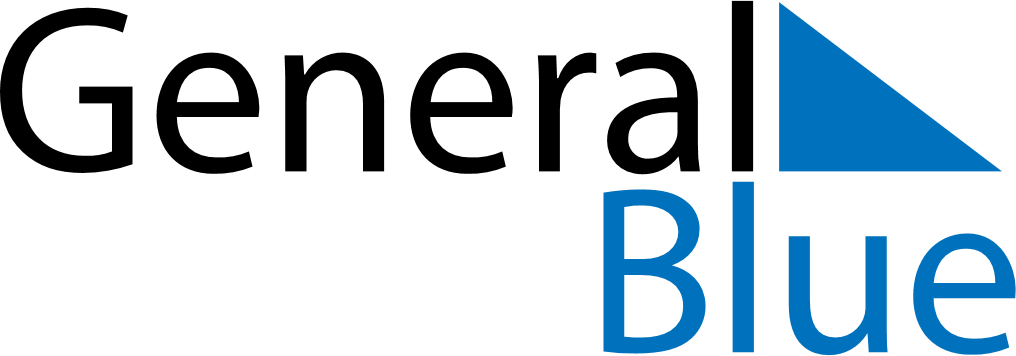 June 2024June 2024June 2024June 2024June 2024June 2024June 2024Stanley, Falkland IslandsStanley, Falkland IslandsStanley, Falkland IslandsStanley, Falkland IslandsStanley, Falkland IslandsStanley, Falkland IslandsStanley, Falkland IslandsSundayMondayMondayTuesdayWednesdayThursdayFridaySaturday1Sunrise: 8:46 AMSunset: 4:52 PMDaylight: 8 hours and 6 minutes.23345678Sunrise: 8:47 AMSunset: 4:51 PMDaylight: 8 hours and 4 minutes.Sunrise: 8:48 AMSunset: 4:50 PMDaylight: 8 hours and 2 minutes.Sunrise: 8:48 AMSunset: 4:50 PMDaylight: 8 hours and 2 minutes.Sunrise: 8:49 AMSunset: 4:50 PMDaylight: 8 hours and 1 minute.Sunrise: 8:50 AMSunset: 4:49 PMDaylight: 7 hours and 59 minutes.Sunrise: 8:51 AMSunset: 4:49 PMDaylight: 7 hours and 58 minutes.Sunrise: 8:51 AMSunset: 4:48 PMDaylight: 7 hours and 56 minutes.Sunrise: 8:52 AMSunset: 4:48 PMDaylight: 7 hours and 55 minutes.910101112131415Sunrise: 8:53 AMSunset: 4:47 PMDaylight: 7 hours and 54 minutes.Sunrise: 8:54 AMSunset: 4:47 PMDaylight: 7 hours and 53 minutes.Sunrise: 8:54 AMSunset: 4:47 PMDaylight: 7 hours and 53 minutes.Sunrise: 8:54 AMSunset: 4:47 PMDaylight: 7 hours and 52 minutes.Sunrise: 8:55 AMSunset: 4:46 PMDaylight: 7 hours and 51 minutes.Sunrise: 8:56 AMSunset: 4:46 PMDaylight: 7 hours and 50 minutes.Sunrise: 8:56 AMSunset: 4:46 PMDaylight: 7 hours and 49 minutes.Sunrise: 8:57 AMSunset: 4:46 PMDaylight: 7 hours and 49 minutes.1617171819202122Sunrise: 8:57 AMSunset: 4:46 PMDaylight: 7 hours and 48 minutes.Sunrise: 8:58 AMSunset: 4:46 PMDaylight: 7 hours and 48 minutes.Sunrise: 8:58 AMSunset: 4:46 PMDaylight: 7 hours and 48 minutes.Sunrise: 8:58 AMSunset: 4:46 PMDaylight: 7 hours and 47 minutes.Sunrise: 8:58 AMSunset: 4:46 PMDaylight: 7 hours and 47 minutes.Sunrise: 8:59 AMSunset: 4:46 PMDaylight: 7 hours and 47 minutes.Sunrise: 8:59 AMSunset: 4:47 PMDaylight: 7 hours and 47 minutes.Sunrise: 8:59 AMSunset: 4:47 PMDaylight: 7 hours and 47 minutes.2324242526272829Sunrise: 8:59 AMSunset: 4:47 PMDaylight: 7 hours and 47 minutes.Sunrise: 8:59 AMSunset: 4:47 PMDaylight: 7 hours and 48 minutes.Sunrise: 8:59 AMSunset: 4:47 PMDaylight: 7 hours and 48 minutes.Sunrise: 8:59 AMSunset: 4:48 PMDaylight: 7 hours and 48 minutes.Sunrise: 8:59 AMSunset: 4:48 PMDaylight: 7 hours and 48 minutes.Sunrise: 8:59 AMSunset: 4:49 PMDaylight: 7 hours and 49 minutes.Sunrise: 8:59 AMSunset: 4:49 PMDaylight: 7 hours and 50 minutes.Sunrise: 8:59 AMSunset: 4:50 PMDaylight: 7 hours and 50 minutes.30Sunrise: 8:59 AMSunset: 4:50 PMDaylight: 7 hours and 51 minutes.